ПРОЕКТ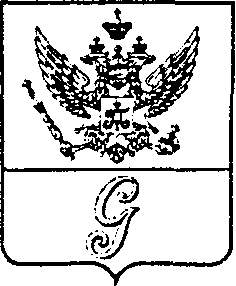 СОВЕТ ДЕПУТАТОВ МУНИЦИПАЛЬНОГО ОБРАЗОВАНИЯ«ГОРОД ГАТЧИНА»ГАТЧИНСКОГО МУНИЦИПАЛЬНОГО РАЙОНАЧЕТВЕРТОГО СОЗЫВАРЕШЕНИЕот _____2023 года                                                                                             № ___                                                                                                       О проекте решения о внесенииизменений в Устав МО «Город Гатчина» Гатчинского муниципального района Ленинградской области       В целях приведения отдельных положений Устава муниципального образования «Город Гатчина» Гатчинского муниципального района Ленинградской области в соответствие с действующим законодательством, руководствуясь ст. 44 Федерального закона от 06.10.2003 № 131-ФЗ «Об общих принципах организации местного самоуправления в Российской Федерации», Законом Ленинградской области от 11.02.2015 №1-оз «Об особенностях формирования органов местного самоуправления муниципальных образований Ленинградской области»,  Уставом муниципального образования «Город Гатчина» Гатчинского муниципального района Ленинградской области, совет депутатов МО «Город Гатчина»Р Е Ш И Л:1.Принять проект решения о внесении изменений в Устав муниципального образования «Город Гатчина» Гатчинского муниципального района Ленинградской области (приложение №1).2.Утвердить состав рабочей группы по подготовке изменений в Устав МО «Город Гатчина» (Приложение № 2).3.Установить следующий порядок учета предложений и участия граждан в обсуждении изменений в Устав муниципального образования «Город Гатчина» Гатчинского муниципального района Ленинградской области:   - предложения по проекту решения о внесении изменений в Устав муниципального образования «Город Гатчина» Гатчинского муниципального района Ленинградской области направляются  в произвольной письменной форме почтовой корреспонденцией по адресу: 188300, Ленинградская область   г. Гатчина, ул. Киргетова дом 1, каб. 11, либо по адресу электронной почты: sovet-gatchina@yandex.ru в аппарат совета депутатов для регистрации, и принимаются до  12 мая 2023 года (включительно)  с 10.00 до 13.00 и с 13.00 до 17.00 часов (кроме субботы, воскресенья). Из аппарата совета депутатов предложения передаются рабочей группе.4. Назначить публичные слушания по проекту решения о внесении изменений в Устав муниципального образования «Город Гатчина» Гатчинского муниципального района Ленинградской области на  27 апреля 2023 года в 16-00, по адресу: г. Гатчина, ул. Киргетова, д.1 , каб. 40.5. Установить, что граждане, желающие принять участие в публичных слушаниях по проекту решения о внесении изменений в Устав МО «Город Гатчина» Гатчинского муниципального района Ленинградской области,  сообщают о своем  намерении по адресу электронной почты:  sovet-gatchina@yandex.ru   в срок с 25 апреля  2023 года   до 26 апреля 2023 года (включительно) с указанием фамилии, имени, отчества  и места жительства гражданина. 6. Настоящее решение вступает в силу со дня официального опубликования в газете «Гатчинская правда» и подлежит размещению на сайте МО «Город Гатчина».Глава МО «Город Гатчина» - Председатель совета депутатовМО «Город Гатчина»                                                              В.А. ФилоненкоПриложение 1 к решению совета депутатовМО «Город Гатчина»от _______2023  № ____Изменения в Устав муниципального образования «Город Гатчина»Гатчинского муниципального района Ленинградской областиИзложить часть  1.37 статьи 4 в новой редакции: «1.37 обеспечение выполнения работ, необходимых для создания искусственных земельных участков для нужд поселения в соответствии с федеральным законом».В части1.3 статьи 8 слова «муниципальная избирательная комиссия» заменить на «территориальная избирательная комиссия».Изложить часть 1 статьи 19 в новой редакции: «1. Вновь избранный Совет депутатов собирается на первое заседание не позднее, чем на десятый день после официального опубликования решения об итогах голосования на муниципальных выборах. Первое заседание совета депутатов муниципального образования открывает и ведет до избрания главы муниципального образования старейший по возрасту депутат из числа депутатов, присутствующих на заседании совета депутатов.».Статья 20 дополнить часть 4 следующего содержания: «4. Решение о самороспуске представительного органа муниципального образования не позднее трех дней со дня его принятия должно быть доведено до сведения территориальной избирательной комиссии, организующей подготовку и проведение выборов в органы местного самоуправления.».Статью 21 дополнить частью 14 следующего содержания:  «14. Полномочия депутата совета депутатов муниципального образования прекращаются досрочно решением совета депутатов муниципального образования в случае отсутствия депутата без уважительных причин на всех заседаниях совета депутатов муниципального образования в течение шести месяцев подряд.».Статью 26 признать утративший силу. Приложение 2 к решению совета депутатовМО «Город Гатчина»от ______2023  № ____Составрабочей группы по подготовке изменений в Устав МО «Город Гатчина»1. Филоненко В.А. – глава  МО «Город Гатчина»  Гатчинского муниципального района Ленинградской области; 2. Корольков А.В. – председатель  постоянной комиссии по вопросам экономической и бюджетной политики совета депутатов МО «Город Гатчина»;3.Макаревич Ю.Н. – председатель постоянной комиссии по вопросам местного самоуправления, связям с общественностью, политическими партиями, средствами информации и депутатской этики совета депутатов МО «Город Гатчина»;4. Павлов С.Ю. – председатель постоянной комиссии по вопросам по вопросам правопорядка и законности, защиты населения и территории от чрезвычайных ситуаций, гражданской обороны и мобилизационной подготовки муниципальных предприятий и учреждений совета депутатов МО «Город Гатчина»;5. Кузнецова И.Г. – и. о. председателя Комитета юридического обеспечения администрации Гатчинского муниципального района; 6. Мясникова О.П. – заместитель главы администрации Гатчинского муниципального района по местному самоуправлению и внутренний политике;7. Овсиевская А. Г. – специалист совета депутатов МО «Город Гатчина».